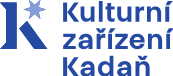 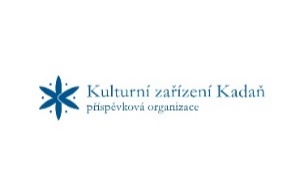        O B J E D N A C Í   L I S T	KOPII OBJEDNACÍHO LISTU PŘILOŽTE K FAKTUŘE.……………………………………….		                 ……………………………………….               Štěpánka Petrášová 		          		           Jana Čechová         Vedoucí propagační referent                                             ředitelka organizace